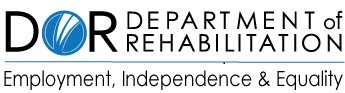 Community Resources Development SectionSupported Employment and Employment Services Forms Changes (Effective July 1, 2022)OverviewRehabilitation Services Administration (RSA) guidance on the Supported Employment Program has required the Department of Rehabilitation to make changes to formerly mandated numerical Supported Employment forms. The changes went into effect 07/01/2022 per GUIDANCE CIRCULAR (GC) 2022-02: Supported Employment Code Updates and Employment Services Rate Change.Community Rehabilitation Programs (CRP) may use DOR templates or create their own based on the DOR templates provided. CRP created templates must include all DOR template information and fields. CRP created forms will require CRD Specialist’s approval prior to use. All numbered SE forms DR381 – DR387 have been retired and / or replaced. The following provides a breakdown of former required numbered Supported Employment (SE) forms and the new comparable Employment Services (ES) or general templates for Community Rehabilitation Providers (CRPs) to utilize when applicable.Supported Employment Forms Changes ExplainedTable 1 Supported Employment forms changes and information on replacement form templates to useDOR Supported Employment Form Title and Number (formerly used)Replacement Template to Use (new)Assigned Budget for Associated ServiceWho completes the form?Special Notes on new Form TemplateDR 381 - Job Placement Parameters Sample Form (retired as a separate form)Employment Services Intake and Employment Preparation ReportUse VR Fund Base through PlacementOld form was completed by DOR QRP. New form is completed by CRPJob Placement Parameters form not required for ES Intake, ES Employment Preparation and ES Placement (it was used only for SE Consumers). DOR QRP can use AWARE case note to identify Job Placement Parameters.DR 382 - Placement Services Progress ReportEmployment Services Job Development Monthly Progress ReportUse VR Fund Base through PlacementNew form is completed by CRP.New form used for ES Job Development and Placement for SE ConsumersDR 383 - Job Placement InformationEmployment Services Job Placement Information (For SE Consumers)Use VR Fund Base through PlacementNew form (for SE consumers) is completed by CRPNew form created for SE consumers only. Is not required for ES Job Placement for general consumersDR 384 - Supported Employment - Monthly Job Coach ReportSupported Employment Monthly Job Coach Report (DR 384 and 384A have been combined into one report)Use Supported Employment Regional Center Fund after PlacementRevised form is completed by CRPThe SE Retention Benchmark is embedded in the report. The Proposed Plan to Improve Performance is embedded in the report.DR 384A – Proposed Plan to Improve Performance (retired as a separate form)Supported Employment Monthly Job Coach Report (DR 384 and 384A have been combined into one report)Use Supported Employment Regional Center Fund after PlacementRevised form is completed by CRPThe SE Retention Benchmark is embedded in the report. The Proposed Plan to Improve Performance is embedded in the report.DR 385A - Individual Invoice SummarySupported Employment Retention and Job Coaching Invoice SummaryUse Supported Employment Regional Center Fund after PlacementRevised form is completed by CRP.Former SE Benchmarks Intake and Placement have been removed and option for up to 3 different Regional Center rates for Job Coaching has been added.DR 385B - Individual Invoice DetailSupported Employment Retention Services Invoice DetailUse Supported Employment Regional Center Fund after PlacementRevised form is completed by the CRPFormer SE Benchmarks Intake and Placement have been removed.DR 385C – Supported Employment Job Coaching – Invoice DetailSupported Employment Job Coaching Invoice DetailUse Supported Employment Regional Center Fund after PlacementRevised form is completed by the CRPOption for up to 3 different Regional Center rates for Job Coaching has been added.DR 386 - Invoice Discrepancy Notice Sample FormSTD 209 – Invoice Dispute NotificationN/AAlternate form is completed by the CRPDR 387 - Notice of Transition to Extended Services Sample FormSupported Employment Notice of Transition to Extended Services FormUse Supported Employment Regional Center Fund after PlacementRevised form is completed by the DOR QRP